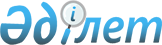 О внесении изменения в приказ Министра внутренних дел Республики Казахстан от 22 февраля 2018 года № 143 "Об утверждении прейскуранта цен на услугу по выдаче в ускоренном порядке документов, удостоверяющих личность, оказываемую республиканским государственным предприятием на праве хозяйственного ведения"Приказ Министра внутренних дел Республики Казахстан от 5 февраля 2021 года № 54. Зарегистрирован в Министерстве юстиции Республики Казахстан 11 февраля 2021 года № 22184
      ПРИКАЗЫВАЮ:
      1. Внести в приказ Министра внутренних дел Республики Казахстан от 22 февраля 2018 года № 143 "Об утверждении прейскуранта цен на услугу по выдаче в ускоренном порядке документов, удостоверяющих личность, оказываемую республиканским государственным предприятием на праве хозяйственного ведения", (зарегистрированный в Реестре государственной регистрации нормативных правовых актов за № 16576, опубликованный 20 марта 2018 года в Эталонном контрольном банке нормативных правовых актов Республики Казахстан в электронном виде) следующее изменение:
      в Прейскуранте цен на услугу по выдаче в ускоренном порядке документов, удостоверяющих личность, оказываемую республиканским государственным предприятием на праве хозяйственного ведения, утвержденном указанным приказом:
      строку вторую изложить в следующей редакции:
      "
      ".
      2. Комитету миграционной службы Министерства внутренних дел Республики Казахстан в установленном законодательством порядке обеспечить:
      1) государственную регистрацию настоящего приказа в Министерстве юстиции Республики Казахстан;
      2) размещение настоящего приказа на интернет-ресурсе Министерства внутренних дел Республики Казахстан;
      3) в течение десяти рабочих дней после государственной регистрации настоящего приказа в Министерстве юстиции Республики Казахстан представление в Юридический департамент Министерства внутренних дел Республики Казахстан сведений об исполнении мероприятий, предусмотренных подпунктами 1), 2) настоящего пункта.
      3. Контроль за исполнением настоящего приказа возложить на курирующего заместителя министра внутренних дел Республики Казахстан и Комитет миграционной службы Министерства внутренних дел Республики Казахстан (Кабденов М.Т.).
      4. Настоящий приказ вводится в действие по истечении десяти календарных дней после дня его первого официального опубликования.
					© 2012. РГП на ПХВ «Институт законодательства и правовой информации Республики Казахстан» Министерства юстиции Республики Казахстан
				
для городов Нур-Султан, Алматы, Актобе, Шымкент:".
      Министр внутренних дел 
Республики Казахстан 

Е. Тургумбаев
